Objetivo a desarrollar.OA1Conocer y ejecutar el proceso de germinación para observar los cambios de la vida de una planta.Inicio.De acuerdo a lo realizado en clases cuenta brevemente en pasos simples ¿cómo realizaste el proceso de germinación?Anotar paso a paso con palabras clave.Secuenciar DibujarDesarrollo.Observa cada uno de las etapas que atraviesa una semilla para convertirte en planta.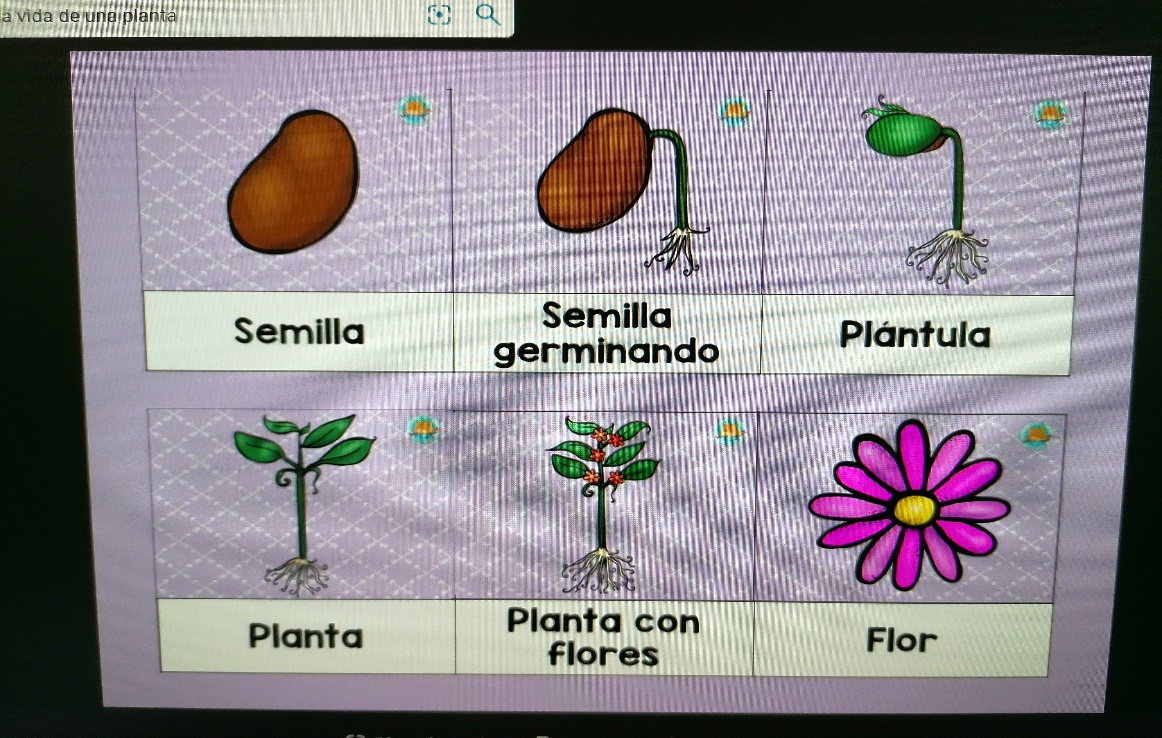 Ahora Observa la imagen real e identifica que paso es cada uno de las partes que se muestran.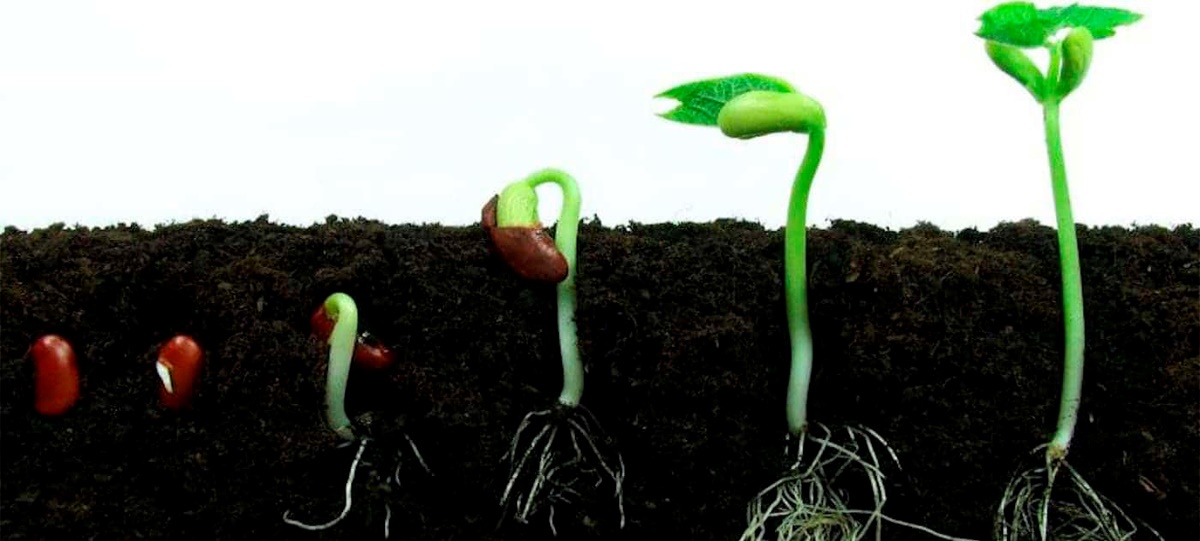 ____________________________________________________________________________________________________________________________________________________________________________________________________________________________Cierre.Sin olvidar que debes ir observando tus semillas para ver en que proceso de germinación se encuentran, registra con un adulto en tú cuaderno los cambios, si hubiera.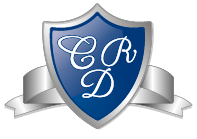 CIENCIAS NATURALES  1° BÁSICO Clase N° 8Profesora: Jessica Godoy Escobar.                      Correo: jgodoy@colegiodelreal.clFecha. Semana del 17 al 20 de mayo de 2020.   Tiempo estimado. 90 minutos.